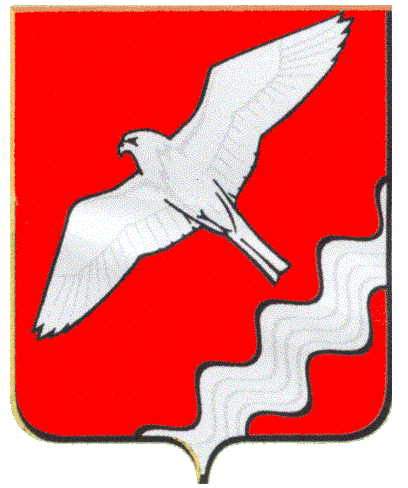 ГЛАВА МУНИЦИПАЛЬНОГО ОБРАЗОВАНИЯ КРАСНОУФИМСКИЙ ОКРУГПОСТАНОВЛЕНИЕот  23.10.2018 г.  №114 г. КрасноуфимскРуководствуясь статьями 45, 46 Градостроительного кодекса Российской Федерации, введенного в действие Федеральным законом от 29.12.2004 г. № 190-ФЗ, статьей 26 Устава МО Красноуфимский округ П О С Т А Н О В Л Я Ю:        1. Утвердить проекты планировок и проекты межевания территорий микрорайонов массовой жилой застройки в населенных пунктах МО Красноуфимский округ: - «Восточный» в д.Сызги площадью 17,8 га;- «Восточный» в д.Подгорная площадью 3,0 га;- «Западный» в с.Средний Бугалыш площадью 18,38 га.     2.  Опубликовать настоящее постановление в газете «Вперед» и разместить на официальном сайте  Муниципального образования Красноуфимский округ.Контроль за исполнением настоящего постановления возложить на заместителя главы Администрации Муниципального образования Красноуфимский округ по строительству и ЖКХ  Д.А. Петухова.Глава       Муниципального образования Красноуфимский            округ                                                     О.В. РяписовОб утверждении проектов планировок  и проектов межевания территорий микрорайонов  в д.Сызги, д.Подгорная и с.Средний Бугалыш 